TOPOGRAPHICAL AND BIOMETRICAL INVESTIGATION OF DIGESTIVE TRACT OF WHITE NEW ZEALAND  RABBITEXAMINATION ROLL NO: 06/22INTERN ID: C-19REGISTRATION NO: 260SESSION: 2005-2006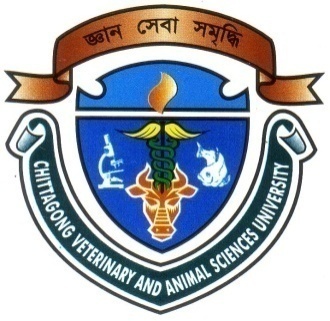 AS THE PARTIAL FULFILLMENT FOR THE DEGREEOFDOCTOR OF VETERINARY MEDICINE (DVM)CHITTAGONG VETERINARY AND ANIMAL SCIENCES UNIVERSITYKHULSHI, CHITTAGONG-4202May, 2012TOPOGRAPHICAL  AND BIOMETRICAL INVESTIGATION OF DIGESTIVE TRACT OF WHITE NEW ZEALAND RABBIT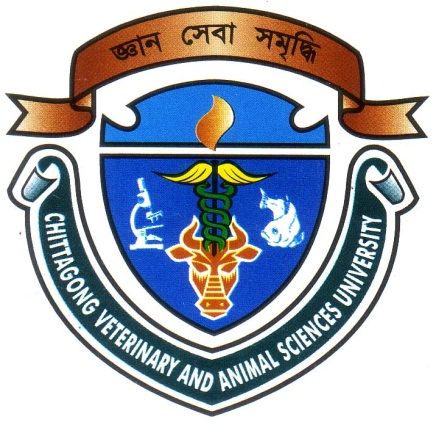 Approved as to style and content byCHITTAGONG VETERINARY AND ANIMAL SCIENCES UNIVERSITYKHULSHI, CHITTAGONG-4202May, 2012CONTENTSAbbreviationsIAcknowledgementsThe author bends his heads to the Almighty who is omnipotent, omniscient and omnipresent for His endless blessing to conduct this research work for the fulfillment of the requirement for the degree of Doctor of Veterinary Medicine (DVM).The author desires to express his earnest gratefulness and profound appreciation to the following persons for the accomplishment of this dissertation. The author convening his gratitude and great appreciation to the venerable internship supervisor Dr. Md. Abul Quasem, Professor, Department of Anatomy and Histology, CVASU for his valuable guidance, suggestion, supervision and encouragements during the entire period of this study to complete this report.The author  would like to show his deepest sense of gratitude and thanks to Professor Dr.Mohammad Lutfur Rahman, Head, Department of Anatomy and Histology, CVASU; Dr. A.S.M Lutful ahsan, Assistant Professor, Department of Anatomy and Histology, CVASU  for their inspiration, cordial co-operation and valuable suggestions for completion of the report.The author express his thankfulness to Dr.Subrata Kumar Shil, Lecturer, Department of Anatomy and Histology, CVASU who was involved during every phase of this study through its inception & completion.I would also like to express my special gratitude to my respected teacher Dr. MohiUddin, Assistant Professor, Department of Anatomy & Histology, CVASU; Dr. A.S.M. Golam Kibria, Assistant Professor, Department of Anatomy & Histology, CVASU for their willingness to provide information & technical co-operation, this study would not be possible, to complete-successfully. Last but not least, the author is profoundly grateful to all of his well wishers, room mates and close friends for their encouragements and inspiration during her study period and preparation of this report at this level.   The Author   May, 2012IIList of TablesIIIList of FiguresIVAbstractThis study was conducted with a view to establish the normal dimensions of the different segments of the digestive tract of New Zealand White Rabbit (Oryctolagus cuniculus). A total of 5 rabbits of both sexes were used in this study. Following dissection, using routine anatomical techniques, the exact positions of the segments of digestive tract were determined. Different segments of the digestive tracts of domestic rabbits, i.e. esophagus, stomach, small intestine, large intestine were measured using calibrated scale, thread, electric balance and normal balance. The mean lengths of the small intestine and large intestine were 169.53 ± 21.65 and 132.3 ± 17.42 cm respectively. The mean lengths of esophagus, duodenum, jejunum, ileum, cecum, colon and rectum were 9.62 ± 1.64, 41.26 ± 4.06, 106.60 ± 14.64, 21.64 ± 46.32, 41.14 ± 2.82, 83.16 ± 13.74 and 8.0 ± 1.08 cm respectively. The mean diameter of esophagus, stomach, duodenum, jejunum, ileum, cecum, colon and rectum were 1.16 ± 0.12, 10.47 ± 1.21, 1.71 ± 0.11, 1.70 ± 0.09, 1.73 ± 0.05, 5.47 ± 0.15, 3.36 ± 0.16 and 2.81 ± 0.24 cm respectively. The weight of the whole digestive tract was 263.60 ± 56.80 gm. The results of the present study are considered to be of assistance in diagnostics and clinical work.Key words:  Rabbit, length, diameter, weight, topography, biometry, digestive tract.VSL. No.                 Name of the contentsPage no.AbbreviationsIAcknowledgementIIList of Tables IIIList of  FiguresIVAbstractVChapter-1Introduction1Chapter-2Review of Literature3Chapter-3Materials and Methods15Chapter-4Results20Chapter-5Discussion27Chapter-6Conclusion29Chapter-7Bibliography30AbbreviationElaborationCmCentimeterCVASU Veterinary and gmgram%percentagePpPageSDStandard deviationNo.NumberSLSerial numberVol.VolumeName of tablePage no.Table-1: The mean length, diameter and weight of esophagus of White New Zealand rabbit.22Table-2: The mean weight and circumference of stomach of  White New Zealand rabbit.23Table-3: The mean length, weight and diameter of small intestine of White New Zealand rabbit.25Table-4: The mean length, weight and diameter of large intestine of White New Zealand rabbit.26Name of figurePage no.Figure-1:  A live rabbit17 Figure-2:  Abdominal viscera of White New Zealand rabbit17Figure-3: Ventral longitudinal Incision through the abdominal wall18 Figure-4: Dissected out whole digestive tract of White New Zealand Rabbit18Figure-5: Removal of mesenteric attachments from intestinal tracts19Figure- 6: Measurement of weight of  stomach19Figure-7 : Schematic diagram of digedtive         system of White New Zealand rabbit                                        20Figure-8: Dissected out digestive system of White New Zealand rabbit20 Figure -10: Esophagus with stomach21Figure -10: Relative position of various parts of digestive system23